成都四方伟业软件股份有限公司2020届校园招聘简章公司介绍成都四方伟业软件股份有限公司成立于2014年，中国大数据企业前15强，致力于超大规模的数据处理和智能分析服务，是大数据、人工智能产品及服务供应商，目前已为全球数十个国家和地区的超过500家的政府机构、企事业组织提供了产品和技术服务。我们不断革新大数据、人工智能技术及咨询服务于世界，推动相关产业可持续的创新发展。公司总部位于天府之国—成都，在北京、上海、广东、湖北、福建、江苏、浙江、云南、河北、陕西、湖南、山东、河南、重庆等20多个省会城市设立了分公司和办事处，目前拥有700+专业的全球服务团队，已为全球数十个国家和地区的超过500家的政府机构、企事业组织提供了产品和技术服务。公司聚焦于大数据技术的发展与演进，现已形成7大产品：数据采集、存储计算、数据治理、商业智能、挖掘平台、可视化、3D可视化,已拥有100+项大数据核心发明专利与著作权。具有自主知识产权的大数据产品在国内政府、能源、交通、金融、军工、企业、运营商等社会各行业中广泛应用，为包括国务院办公厅、最高人民检察院、中组部、国家海关、卫计委等中央部委在内的超过500家政企客户提供了专业服务。二、应聘方式及流程简历投递地址：campus@sefonsoft.com简历投递截止时间：2019年11月30日流程：网申--宣讲会--线上笔试--面试--offer二、招聘岗位大客户营销管培生（年薪25万起） 工作地点：全国统分（除港澳台外）岗位职责：1.学习公司产品知识，了解在政府、金融、运营商、交通、军工等行业的解决方案；2.理清思路并编撰自己的拜访话术，为拜访客户做准备；3.协助处理招投标工作，了解学习招投标流程；4.跟着导师或自己拜访客户，积累经验，了解行情及客户需求。岗位要求：1.本科及以上学历，专业不限；2.形象气质佳，良好的沟通表达能力，学习能力强；3.具有较强的适应能力以及抗压能力，有强烈的事业心；4.学生会、团委及班干部优先。 （二）交付工程师     工作地点：全国统分（除港澳台外）    岗位职责：1.负责公司软件产品的实施、 安装、 调试， 部署；2.负责安装、 调试数据库（Oracle、 MySQL、 PostgreSQL 等）；3.负责数据采集工作；4.负责项目文档的编写；5.负责实施过程中的培训工作。岗位要求：1.本科及以上学历，计算机、软件、通信、网络安全等相关专业；2.熟悉 Linux 操作系统安装及常用命令；3.熟悉主流数据库的安装及配置、 熟悉 SQL 语句编写，了解shell 脚本；4.熟悉 Tomcat、 JDK 等安装及参数配置。（三）数据挖掘工程师     工作地点：成都    岗位职责：1.负责分析挖掘客户/行业对大数据产品的需求（应用场景），利用数据分析结论提升客户业务能力。2.进行大数据场景下的数据统计/数据挖掘/机器学习/深度学习，包括数据整理/模型建立/模型应用/评估优化；3.将客户需求准确转化为可执行的数学模型，针对不同的应用场景，负责编写数据挖掘算法及对其的优化。
    岗位要求：1.硕士及以上学历，计算机类、软件类、数学类等相关专业；2.拥有扎实的统计学、数学专业知识，熟悉常用数据挖掘算法；3.熟悉Java/Scala/R/Python至少一种。（四）算法工程师      工作地点：成都  岗位职责：1.研发算法，包括设计算法、梳理算法流程原理、编写设计报告、编码、测试算法；2.文档撰写，包括调研相关算法和技术原理，撰写技术报告；3.科研项目，包括撰写科研项目材料，撰写论文、专利；4.技术沟通和分享。岗位要求：1.硕士以上学历，计算机类、软件类、数学类等相关专业；2.熟悉至少一种深度学习工具框架，如TensorFlow、Pytorch、Keras等；3.责任心强、具备优秀的学习能力，能独立分析和解决问题。四、员工福利待遇1.实习期薪资、保险类：五险一金（养老保险、医疗保险、失业保险、工伤保险、生育保险、住房公积金）、商业雇主险等；2.福利：福利食堂、员工宿舍（异地员工）、节日福利、生日福利、生育礼金、年会现金大奖、年度体检等；3.年度奖项：销售冠军奖、最佳员工奖、技术创新奖、最佳服务奖、最佳贡献奖、市场开拓奖、优秀团队奖等；4.活动类：文化团建活动、生日会、拓展旅游、公司年会等；五、入职培养户外素质拓展+阶段化培养机制+校招人才双选会+1:1导师制+培训关怀+职业发展咨询如果您想了解更及时的招聘动态，敬请关注：1．四方伟业官方网站：http://www.sefonsoft.com/2．更多招聘信息可关注“四方伟业招聘”公众号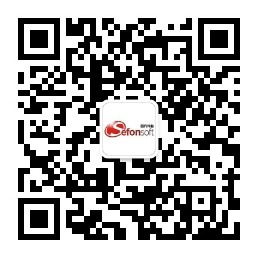 招聘岗位学历要求专业要求工作地点招聘人数大客户营销管培生本科及以上不限全国统分100交付工程师本科及以上计算机、通信、电子、软件工程、自动化等全国统分20数据挖掘工程师硕士及以上计算机类、软件类、数学类等成都5算法工程师硕士及以上计算机类、软件类、数学类等成都5